Qu’est ce que c’est ?        De quelle couleur ?Qu’est ce que c’est ?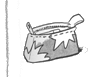 C’est une trousse .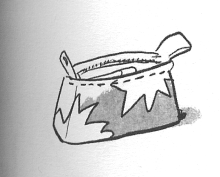 De quelle couleur  est la trousse ?la trousse est rougeQu’est ce que c’est ?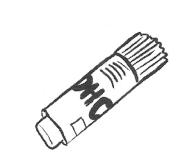 C’est la colle.De quelle couleur est la colle  ?La colle est verteQu’est ce que c’est ?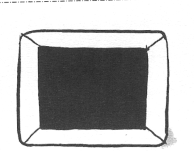 C’est  une ardoise.De quelle couleur est l’ardoise ?L’ardoise est orange .Qu’est ce que c’est ? 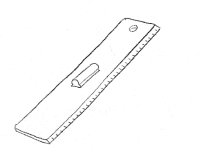 C’est une règle.De quelle couleur  est la règle ?La règle est verte.